SWISH BETALNING : 073 321 56 35 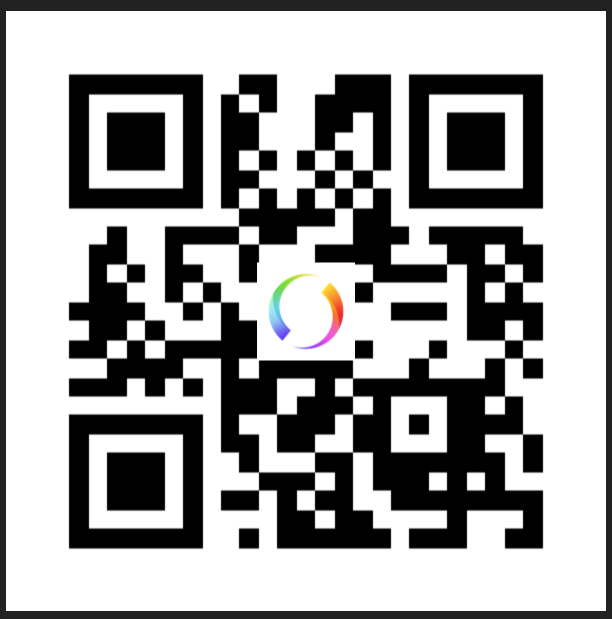 